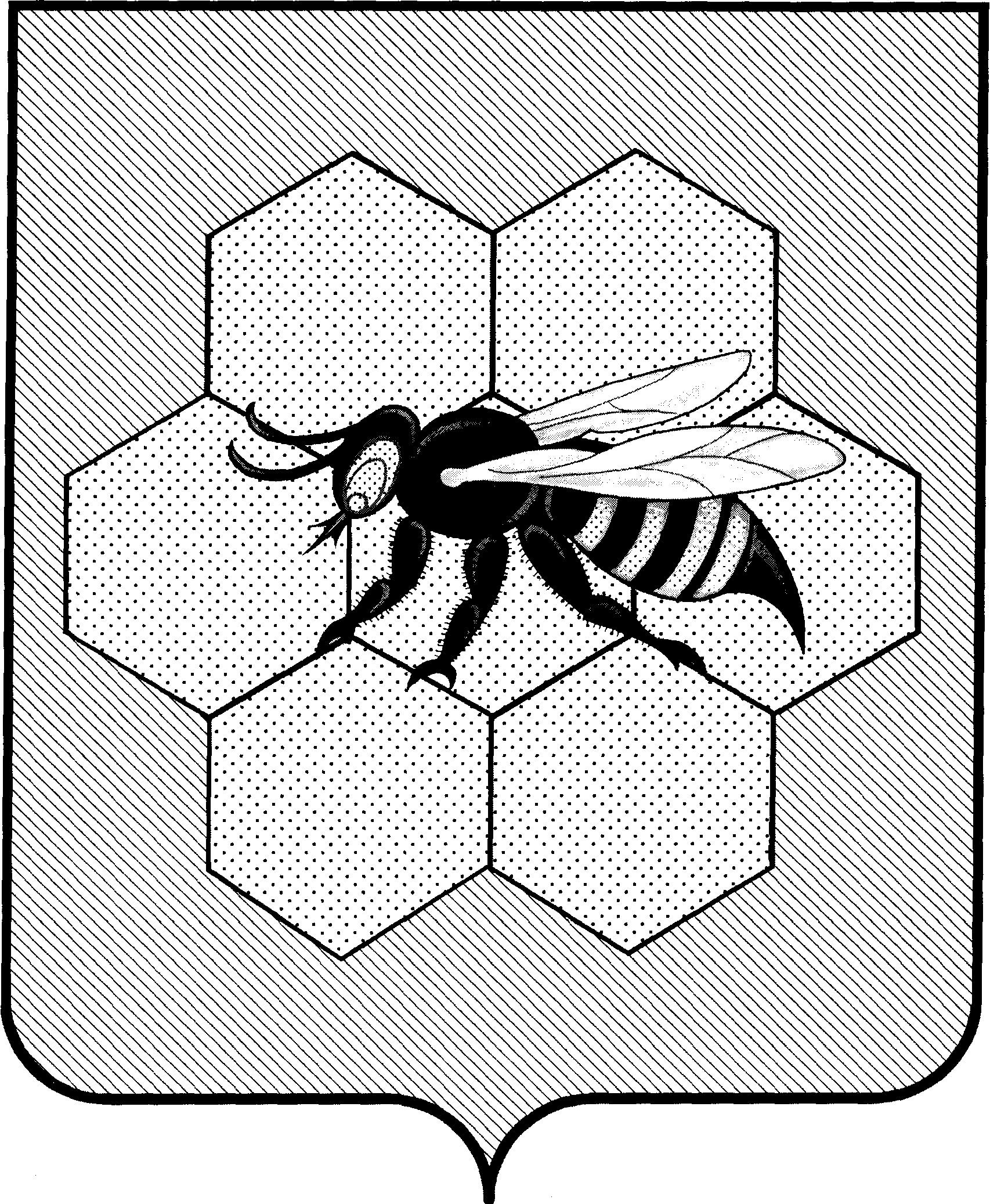 администрацияСельского поселенияПестравкаМуниципального районаПестравский           Самарской области,446160, с. Пестравка, ул.50 лет Октября, 40Телефон: 2-13-44, 2-19-44; Факс: 2-13-44sppestravka@yandex.ru      ПОстановление             От_15.11.2021 г_ №_254_В соответствии со ст. 7 Положения «О бюджетном устройстве и бюджетном процессе в сельском поселении Пестравка муниципального района Пестравский Самарской области», утвержденного решением Собрания представителей сельского поселения Пестравка муниципального района Пестравский Самарской области от 29.05.2015г. № 18, Порядком разработки среднесрочного финансового плана сельского поселения Пестравка муниципального района Пестравский Самарской области, утвержденного постановлением Администрации сельского поселения Пестравка муниципального района Пестравский Самарской области от 03.03.2020г. № 32, в целях подготовки проекта бюджета сельского поселения Пестравка муниципального района Пестравский на 2022 год, ПОСТАНОВЛЯЕТ:1. Утвердить среднесрочный финансовый план сельского поселения Пестравка муниципального района Пестравский Самарской области на 2022 год и плановый период 2023 и 2024 года, согласно приложению.2. Опубликовать настоящее решение в бюллетене «Официальный вестник сельского поселения Пестравка».3. Настоящее постановление вступает в силу с момента его официального опубликования. Глава сельского поселенияПестравка                                                                                             С.С. Плеванюк.Стрельникова Л.В. 8 846 74 2 14 32Об утверждении среднесрочного финансового плана сельского поселения Пестравка муниципального района Пестравский Самарской области на 2022 год и на плановый период 2023 и 2024 года.